1. MotivateWhat is good advice that people that people often ignore?brush after every mealeat more fiberdon’t exceed the speed limitread your Bible every dayget 8 hours of sleepexercise every dayavoid greasy foodgo easy on the salttithe put 10% of your income in savingscontribute to your retirement2. TransitionGod’s Word gives us direction and specific advice.We are wise not to ignore itWe display the truth and value of God’s Word as we live it out.3. Bible Study3.1 Respond to God’s Word with HumilityListen for advice for righteous living.James 1:19-21 (NIV)   My dear brothers, take note of this: Everyone should be quick to listen, slow to speak and slow to become angry, 20  for man's anger does not bring about the righteous life that God desires. 21  Therefore, get rid of all moral filth and the evil that is so prevalent and humbly accept the word planted in you, which can save you.James is speaking to the issue of righteous living.  What actions are believers to take to prepare themselves to receive God’s Word? quick to listenslow to speakslow to become angryget rid of moral filth and evilaccept the word planted in youJames mentions “moral filth” and “evil”.   What kinds of these elements do we struggle with in our society?pornographymaterialismfaithfulness in marriageabortionwokeness, gender confusion, anti-Christian attitudes and policies in media and governmentsubstance abusehate, deceit, anger, lust, greed, foul languageWhat makes it hard for us to be good listeners when we are in a conversation? we are busy thinking of what we will saywe want to impress the other person(s) with our clever wit, wide knowledge, or ability to refute their opinionswe don’t really care about the other person’s thoughtswe feel they don’t have anything that important to sayConsider the Rotary Club Four Way test for what you would sayIs it the TRUTH?Is it FAIR to all concerned?Will it build GOODWILL and BETTER FRIENDSHIPS?Will it be BENEFICAL to all concerned?How can being quick to speak and quick to anger get you into trouble? you speak without thinking of the wider implications of what we are about to saywe can easily offend or hurt someone’s feelingswill we say something that will harm our witness?What do you think he means by “the word planted in you”?obviously speaking of God’s WordJesus spoke of God’s word as seed that is plantedcan fall on good “ground” or badwhen it is good ground and takes root and grows it will reproduce itself many times overWhat powerful effect does the reception of the Word of God have on these issues in the lives of individuals?salvationforgiveness of sinsfreed from penalty of sinfreed from power of sin over usGod’s spirit within the believer empowers the person to change their lives3.2 Obey Scripture without DelayListen for why to put Scripture into practice.James 1:22-25 (NIV)  Do not merely listen to the word, and so deceive yourselves. Do what it says. 23  Anyone who listens to the word but does not do what it says is like a man who looks at his face in a mirror 24  and, after looking at himself, goes away and immediately forgets what he looks like. 25  But the man who looks intently into the perfect law that gives freedom, and continues to do this, not forgetting what he has heard, but doing it--he will be blessed in what he does.What do you think James meant when he advised readers to “not merely listen”?don’t just hear God’s Word or read it and forget itdon’t merely acknowledge “yep that’s good stuff”heed it, apply it to your livesdo what it saysWhat has happened to you when you either forgot to look in the mirror before leaving home or when you did look, you didn’t really pay attention?hair out of place (or totally uncombed)only one earring (or two different ones), different shoes or socksdidn’t zip upsmudge on your faceforgot to shave, forgot your makeupSo how does that illustrate the need to look “intently into the law that gives freedom”?you don’t realize what God wants to do in your lifewhat He can do in your life to give you freedom (from the penalty, power of sin)you end up looking/feeling foolishyou fail in your Christian walk because God’s Truth was ignoredWhat helps us move beyond just being hearers of God’s Word as we approach a Bible study session or a preaching service?ask God to help you pay attentionpray that your mind will not wanderask God to give you something specific you can apply to your lifeit’s a good idea to take notes as you hear a sermon or sit in a Bible study that is mainly lectureif you have study guides for Bible study, read up on the lesson in preparationpray for the person who preaches or leads your Bible study, that God will guide their thoughtsas the preaching service or Bible study finishes, ask God to help you apply what you have heard3.3 Don’t Have “Worthless” FaithListen for examples of being doers of the Word.James 1:26-27 (NIV)   If anyone considers himself religious and yet does not keep a tight rein on his tongue, he deceives himself and his religion is worthless. 27  Religion that God our Father accepts as pure and faultless is this: to look after orphans and widows in their distress and to keep oneself from being polluted by the world.How did James characterize religion that was void of actual practice? someone who speaks without thought of the effect of what he sayspeople with an ungodly vocabularypeople who have no care for those around them who are in need, such as orphans or widowsthose who allow the secular world to affect them more than the Truths of God’s WordWhat are some consequences when our words and actions don’t align?people see us as fake Christianswe will be classified as hypocriteswhat we say will not be trustedwe malign the name of Christ, whom we claim to be our Savior and Lordwe end up giving the wrong impression of all believerspeople equate one person’s being a hypocrite to all others who call themselves ChristiansHow is a person’s speech related to the credibility of his or her faith? (1:26) Christians claim to have been “born again” or have “new life”if they still use the same crude vocabulary, people will wondercan people trust that you will do what you say?will people believe what you say?If you cannot be trusted in your statements or promises, your claims of being a believer are in doubt by those around youHow can pride (a lack of humility) keep you from hearing and obeying what God’s Word says to you personally?you think you know it all (raised in a Christian home, been to church all your life)maybe you think you don’t need to read all those Bible stories again and againI’m a good person, I don’t need to make any new spiritual decisionsI’ve heard all those sermons before, nothing new for me to hearI’ve held church offices for many years, what will people think if I go forward to prayI went to the altar when I was saved, I’m still saved … that’s good enoughApplication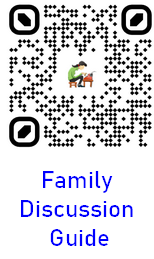 Confess. Is there a sin in your life that God’s Word is revealing to you? Allow God to wipe it off. Confess that sin to Him. Receive His forgiveness and choose to walk in obedience.Commit. Is there a specific command or task God’s Word is calling you to do, but you have been procrastinating? Commit to follow through and carry out that task. Pursue obedience.Counsel. You may know someone who is ignoring or struggling with obedience to God’s Word. Encourage that person, pray for and help him or her pursue a life of obedience.Word Search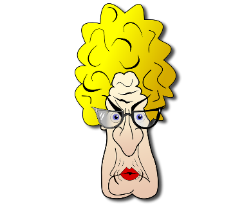 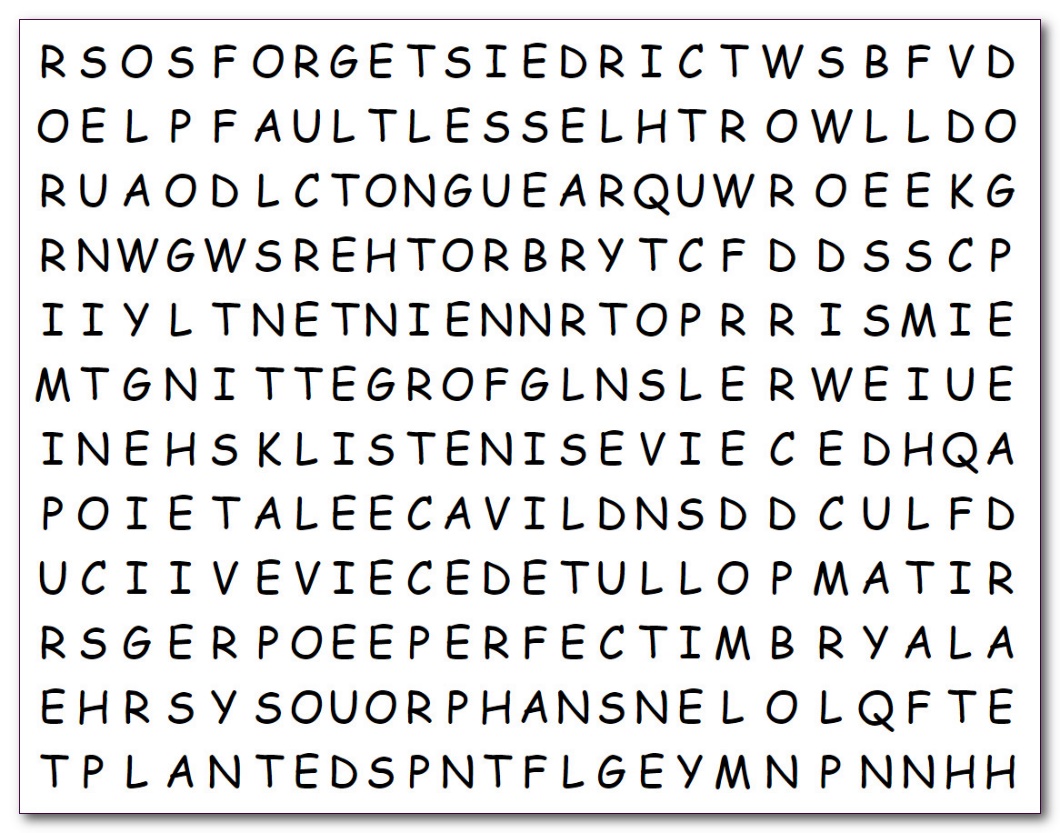 